Итоговое занятие по внеурочной деятельности«Занимательная математика»в 1 «А» и «Б» классеЦель:Формирование  у  учащихся интереса  к  математике  посредством игрового  и  занимательного  материала.Задачи:Обучающая:  создать  условия  для  развития  навыков выполнения  нестандартных  заданий.Развивающая: развивать  внимание,  логическое  мышление, познавательный  интерес  к  математике.Воспитывающая: способствовать  воспитанию  культуры общения,  умения  работать  коллективно.Оборудование:Ход:Привет, друзья! Сегодня в школеБольшой и интересный день.Мы приготовили сегодняНа школьный праздник – КВН.1. Добрый день, дорогие гости!Почему торжественно вокруг?Слышите, как быстро смолкла речь?Это о царице всех наукНачинаем мы сегодня вечер.2. Не случайно ей такой почет,Это ей дано давать ответы:Как хороший выполнить расчетДля постройки здания, ракеты.3 Есть о математике молва,Что она в порядок ум приводит.Потому хорошие словаЧасто говорят о ней в народе.4Царица - математика опятьВас собрала на праздник знанийИ приглашает всех блистатьУмом, смекалкой, юмором дерзаний.5Нет скучных формул, теорем, Сегодня – не урок, а праздник!Пусть вас сегодня удивятВеселые и умные участники!6Ты нам, математика, даешьДля победы трудностей закалку,Учится с тобою молодежьРазвивать и волю, и смекалку.7 И за то, что в творческом трудеВыручаешь в трудные моменты, Мы сегодня искренне тебеПосылаем гром… Аплодисментов! 8 Вот почтенное жюриВам доверено немало:Справедливо ставить баллы.Не победа всем важна –Справедливость им нужна!9.Пожелаем вам покаЧтоб не дрогнула рука;Чтоб за каждую сценкуВы поставили оценку.Ведущий : Сегодня судить наш конкурс будут:______________________________________________________________________________________________________________________________________________________________________________________________________Правила  конкурса:Быть  весёлыми  и  находчивыми.Не  оставлять  ни  одного  вопроса  без  ответа.Вести  себя спокойно,  не  выкрикивать,  быть  терпеливым.Не  подглядывать  и  не  подслушивать.Не  терять  надежды  в борьбе  за  победу.- А теперь, я хотел бы предупредить, не огорчайтесь, если вы не знаете точный математический ответ. Найдите в этом случае выход. Проявите смекалку.Болельщиков предупреждаем,Что встреча будет горячаИ поэтому мы вам желаемБолеть без вызова врача.-Итак, сегодня у нас участвуют 2 команды1 «А» «ПЛЮС».Девиз: «Если к улыбке прибавить успех,Приплюсовать к ним смекалку и смех,Мы команда хоть куда!Нас удача ждёт всегда!»1 «Б» «МИНУС». Девиз: «Если вычесть унынье и трусость отнятьМожно названье команды узнать.Думаем, думаем,Как учеными стать,Будем таланты все мы развивать!»конкурс «Разминка»-Пусть этот конкурс послужит стартовой площадкой для увлекательных путешествий в мире математики. - Для каждого из вас приготовлено задание. Оно находится в шарике. Надо выбрать шарик, лопнуть его и достать задание.1.Из-за куста торчат 8 ушек. Там спрятались зайчики. Сколько зайчиков?42.Из будки торчат хвостики всех щенков. Сколько щенков в будке, если мы видим 6 хвостиков?  63.Ты да я, да мы с тобой. Сколько нас? (2)4.На ветке сидело 6 птиц. Две птицы перелетели на соседнюю ветку этого же дерева. Сколько птиц осталось на дереве? (6)5.Сколько лап у трёх гусят? (6)6. Сколько  ног  у  трех  коров? (12)7.Сколько ушей у двух мышей?(1)8.Что легче: один килограмм ваты или один килограмм железа? (одинак.)9.. Не секрет, что на руках 10 пальцев у ребят. Сколько всего пальцев на 3 руках?(15)10 На грядке сидят 3 воробья, к ним прилетели еще 2. Кот подкрался и схватил одного. Сколько птиц осталось на грядке?(0)11. Представьте, что у Вас 2 палочки. Сколько станет палочек, если разломать них на половинки?(4)12.На яблоне росло 6 слив.Юра сорвал 4 сливы. Сколько слив осталось на дереве? (0)Сценка «На уроке математики»Было это как-то раз.Вошла учительница в класс.-Здравствуйте, ребята! Садитесь!Послушайте мои слова:«Сколько будет 2 и 2?»Разом пальцы растопыря,Не сводя влюбленных глаз:-Знаем, 2 да  2 -четыре!-Отвечает хором класс.А теперь спрошу опять:«Сколько будет 6 да 5?»Долго школьники считают,Шепчут, пальцы загибают,Но не могут сосчитать Сколько будет 6 да 5?Аня руку поднимает,Аня смело отвечает:-Вы и девочек спросите,И любого мальчика,Чтобы это сосчитать,Не хватает пальчика!2конкурс «Собери бусы»Из  разных  цифр сложили бусы,А в тех кружках, где чисел нет,Расставьте минусы и плюсы,Чтоб данный получить ответ.Для зрителей задачки в стихах1) На подстилке 2 птенца,Два пушистых близнеца.И ещё готовы 5 из скорлупок вылезать.Сколько станет птиц в гнезде, помогите мне. 2+5=72) 5 мышат в траве шуршат,3 забрались под ушат.2 мышонка спят под ёлкой.Сосчитать мышей недолго. 5+3+2=103)На берёзе 3 синичкиПродавали рукавички.Прилетело ещё 5,Сколько будут продавать?  3+5=84)5 малышек-медвежатМама уложила спать.Одному никак не спится,А скольким сон хороший снится? 5-1=45)Цапля по воде шагала,Лягушат себе искала.Двое спрятались в траве,6 – под кочкой.Сколько лягушат спаслось?Только точно!  2+6=86)Ветер дунул, лист сорвал.И ещё один упал.А потом упало 5.Кто их сможет сосчитать? 1+1=5=77)Ёжик по грибы пошёл,10 рыжиков нашёл.8 положил  корзинку,Остальные же - на спинку.«Сколько рыжиков везёшьНа своих иголках, ёж?» 10—8=28)3 ромашки – желтоглазки,2 весёлых василькаПодарили маме дети.Сколько же цветов в букете? 3+2=510)Сидят рыбаки, Стерегут поплавки.Рыбак Корней поймал 3-х окуней,Рыбак Евсей – 4-х карасей,А рыбак Михаил 2-х сомов изловил.Сколько рыб рыбаки натаскали из реки? 3+4+2=911)Два жучка бежали в домик,Им навстречу муравей.Сколько будет насекомых?Сосчитай-ка поскорей! 2+1=312)Пять весёлых медвежат За малиной в лес спешат.Испугался вдруг один,Убежал – и след простыл.Сколько смелых медвежатЗа малиной в лес спешат? 5-1=413)В день рожденья я СерёжкеПодарил одну матрёшку.Мы её открыли, а там ещё 4. Сколько же всего матрёшек у Серёжи? 1+4=514)Сосед бобёр на рекеСтроит домик на воде.И пришли ему помочь:Мама, папа, сын и дочь.И приплыл паучок.Посчитай –ка всех, дружок. 1+1+1+1+1+1=615)У белки в дупле5 орешков в мешке.Ещё 3 на полке.Сосчитай –ка их, сколько? 5+3=816)5 яблок в корзине,В вазе – 4.У Саши одно.Сколько всего? 5+4+1=1017)В деревне у бабушки 2 поросёнка,Белая козочка и 2 индюшонка.Если нам из сосчитать, Всех их будет ровно….(5) 2+1+2=518)9 совят в гнезде сидят.Прилетела мама.Сколько птиц стало? 9+1=10- На уроках «Занимательной математики» вы познакомились с интересной китайской игрой «Танграм». Существует несколько легенд появления этой игры. Одну из них нам расскажет Никита.Легенда «Танграм»Более  4 тысяч лет назад у одного человека выпала из рук фарфоровая плитка и разбилась на семь частей. Расстроенный, он в спешке старался ее сложить, но каждый раз получал новые интересные изображения. Это занятие оказалось настолько увлекательным, что впоследствии квадрат, составленный из семи геометрических фигур, назвали Доской Мудрости.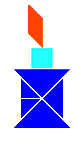 - Составьте такую же фигуру у себя на столах и приклейте на чистые листы.(Для зрителей аналогичное задание на магнитной доске)Чтобы спорилось нужное дело,
Чтобы в жизни не знать неудач,
Мы в поход отправляемся смело
В мир загадок и сложных задач.Не беда, что идти далеко.
Не боимся, что путь будет труден,
Достижения крупные людям
Никогда не давались легко.4 конкурс «Ты- мне, я – тебе»Логические задачи- Вы приготовили по одной задаче для своих соперников.В лесу елок больше, чем берез, а берез больше, чем осин. Чего больше: елок или осин? Почему? У мальчика сестер и братьев поровну. Кого в семье больше: сыновей или дочерей? На сколько?Загадки о геометрических фигурах
В математике она
Пригождается всегда:
Без хвоста от запятой
Всем нам кажется простой.
И в конце, закончив строчку,
Мы поставим, братцы, …. (точку).
По фигуре пролегла
Очень тонкая игла:
Не черта и не прямая,
Что ж за линия такая?
В математике живуч
Этот очень ровный… (луч).
Под линейку я рисую 
Очень ровную, простую
Всем заметную черту.
Как фигуру назову?
Не спеши, а рассуждай
И ответ скорее дай. (Линия).
Прикатилось колесо,
Ведь похожее оно,
Как наглядная натура
Лишь на круглую фигуру.
Догадался, милый друг?
Ну, конечно, это … (круг).
На фигуру посмотри
И в альбоме начерти 
Три угла. Три стороны
Меж собой соедини.
Получился не угольник,
А красивый… (треугольник).
Растянули мы квадрат
И представили на взгляд,
На кого он стал похожим
Или с чем-то очень схожим?
Не кирпич, не треугольник -
Стал квадрат… (прямоугольник).
Чуть приплюснутый квадрат
Приглашает опознать:
Острый угол и тупой
Вечно связаны судьбой.
Догадались дело в чем?
Как фигуру назовем? (Ромб).
***Шесть тупых углов внутри
На фигуре рассмотри
И представь, что из квадрата
Получили его брата.
Слишком много здесь углов,
Ты назвать его готов? (Многоугольник)
***
Все фигуры повторяем
И спокойно называем:
Вот овал, окружность, круг…
Продолжай-ка, милый друг!
***
5 конкурс «Повтори»Посмотрите в течение 10 секунд на нарисованные фигуры,  запомнить их порядок и у себя на листе воспроизведите эти фигуры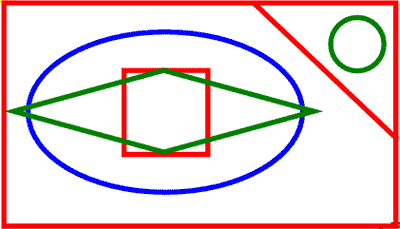 Для зрителей:Доскажи пословицуСемь раз отмерь,                                   один раз отрежь.Одна голова хорошо,                            а две лучше.Лучше один раз увидеть,                     чем сто раз услышать.За двумя зайцами погонишься,          ни одного не поймаешь.Не имей сто рублей,                              а имей сто друзей.Мы закончили  игру,Но праздник продолжается,Жюри  объявит  нам  итоги,Когда посовещается!Просмотр мультфильма «Фиксики «Кубик Нолика»»Вот и закончилась играРезультат узнать пора.Кто же лучше всех трудилсяВ КВНе  отличился?(Жюри объявляет итоги. Награждаются команды.)-Всем большое спасибо!!!!!!!!19)Петя- петушок, золотой гребешокЗёрна отыскал, курочек позвал:2 из переулочка, 3 из-за поворота,Одна из огорода.А сейчас проверь, Сколько курочек теперь? 2+3+1=620)Полевая мама-мышка Ищет всех своих сынишек:Двое спрятались на веткеУ кукушки, у соседки.Трое спрятались в цветах,Трое  в ягодных местах.А один, ленивый самый,Дома спит под одеялом.Растерялась мама – мышь,Сосчитай мышат, малыш. 2+3+3+1=921)9 мышек жили в норке,Ели сыр, таскали корки.Жили мышки, не тужили,Вред хозяйству приносили.И хозяин рассердился,Всех мышей поймать решил.Кошку злобную завёл, Мышеловку приобрёл.Мышки не остерегались,В первый день 6 штук попались.Во второй и третий дни все попрятались они.На четвёртый день опять Вышли мышки погулять.Кошка их подстерегала и ещё одну поймала.Сколько же мышей опятьВыйдет завтра погулять? 9-6-1=222)В туесочке есть грибы.Посчитать их помоги.Мухомор красный – гриб опасный,Лисичка – рыжая сестричка,Волнушка – розовое ушко..Сморчок – бородатый старичок,Ну, а это – белый – ешь его смело. 1+1+1+1+1=523)Дама сдавала в багаж:Диван, чемодан, саквояж,Картину, корзину, картонкуИ маленькую собачонку.Сколько вещей дама сдала в багаж! 724)На берёзе  листочков.Ветер рвётся под плащи.А листочков на берёзе уже не 5,а только 3.Сколько листочков сорвал ветер? 5-3=225)Четыре сыроежки,2 рыжика и груздь.Грибов набрал я много,А сосчитать боюсь.Помогите мне, ребята. 4+2+1=726)Всюду Павлику почёт,Павлик блинчики печёт.9 блинчиков сгорело,А последний был сырой.Сколько блинчиков испортил наш «герой»? 9+1=1027)Как-то четверо ребят С горки покатились.Двое в саночках сидят,А сколько в снег свалились? 4-2=228)5 зелёных лягушатВ воду броситься спешат.2 испугались, на берегу остались.Сколько было храбрых лягушат? 5-2=329)Наша Маша рано встала,Кукол все пересчитала:2 матрёшки на окошке,2 Аринки на перинке,2 Танюшки на подушке.Помоги нашей подружкеПосчитать её игрушки. 2+2+2=630)Стала курица считать маленьких цыпляток:Жёлтых 5 и чёрных 5,Сколько вместе - не понять? 5+5=1031)Я на пне, как на тарелке,Так опёнки разделил:3 гриба оставил белке,3 в корзину положил.Сколько я собрал грибов?У кого ответ готов? 3+3=632)5 мышат в траве шуршат,3 забрались под ушат,2 мышонка спят под ёлкой.Сосчитать мышей недолго. 5+3+2=1033)На берёзе 3 синичкиПродавали рукавички.Прилетело ещё 5.Сколько буде продавать? 3+5=834)Ёжик по лесу гулял,И грибочки собирал:Белых 3 и 2 опёнка,2 лисички, 2 маслёнка.Большую волнушку нашёл он под ёлкой.Сколько грибов у ежа на иголках?  3+2+2+2+1=1035) По грибы пошли ребята. Вот пенек. На нем - опята. Шесть опят собрал Игнат, И четыре опенка Собрала его сестренка. Сколько всего опят в корзине у ребят? 6+4=1036) У Маши были конфеты. Она угостила Свету, Наташу, Иру, Сережу, Таню и Петю тоже. Одна конфета осталась, А Машенька растерялась: Сколько же было конфет? Кто может дать ответ? 737) Семь ребят каталось с горки. Убежал домой Егорка, А потом ушел Вадим И Сережа вслед за ним. Сколько на горке осталось детей? Кто посчитал, отвечайте скорей!  7-1-1-1=438) Папа аквариум Саше купил, На праздник сынишке его подарил. Шесть рыбок в аквариум мама купила, И бабушка 3 еще подарила. А сколько же рыбок? Как Саше узнать? Он мал и еще не умеет считать. Пожалуйста, Саше, друзья, помогите Количество рыбок ему назовите. 6+3=939) Много зверей в зоопарке живет: Белый медведь, жираф, бегемот, Тигр, шимпанзе, лиса и енот, Слон, леопард, снежный барс и койот. Кто потрудился зверей сосчитать,Прошу вас ответ немедленно дать! 1140) В тихой заводи реки Жили-были окуньки. Двух поймали рыбаки,А семь в реке осталось. Сколько окуньков сначала В заводи плескалось?  2+7=941) Шесть гусей в пруду купалось, Двое во дворе осталось. Сколько было всех гусей?Сосчитайте поскорей!  6+2=842) Кормушку для птиц Мы к зиме смастерили, Ягоды, зерна в нее положили. Гости себя не заставили ждать – Стали мы птиц на кормушке считать: Два свиристеля, четыре синицы,Три снегиря да один воробей. Сколько всех птиц? Отвечайте скорей!  2+4+3+1= 1043) В карманах у Нины Лежали мандарины: В левом - пять, а в правом - два. Три штуки Нина отдала. Сколько мандариновОсталось у Нины? 5+2-3=444) Утята плавали в пруду У мамы утки на виду. Вот нырнули пять утят, А трое утят нырять не хотят. Сколько всего утят на пруду? Что-то никак сосчитать не могу! 5+3=845) У нашей кошки шесть котят: Двое на диване спят, Один котенок катает клубок, Другой котенок забрался в сапог, А остальные сидят на окошке – Смотрят, как Бобик бежит по дорожке. Сколько котят на окошке сидят? 6-2-1-1=246) В класс пришли ученики И по рисунку принесли. Вы, ребята, не зевайте – Все рисунки посчитайте: У Вики - гвоздики, У Никитки - маргаритки, У Анютки - незабудки, У Андрея - орхидея, Ландыши - у Саши, Георгины - у Марины, У Алены - пионы, У Наташки - ромашки, Тюльпаны - у Оксаны,Нарциссы - у Ларисы. (10)47) Решила старушка ватрушки испечь.
Поставила тесто, да печь затопила.
Решила старушка ватрушки испечь,
А сколько их надо — совсем позабыла.
Две штучки — для внучки,
Две штучки — для деда,
Две штучки — для Тани,
Дочурки соседа...
Считала, считала, да сбилась,
А печь-то совсем протопилась!
Помоги старушке сосчитать ватрушки. 2+2+2=648) Шесть орешков мама-свинка
Для детей несла в корзинке.
Свинку ёжик повстречал
И ещё четыре дал.
Сколько орехов свинка
Деткам принесла в корзинке?  6+3=949) Три зайчонка, пять ежат
Ходят вместе в детский сад.
Посчитать мы вас попросим,
Сколько малышей в саду? 3+5=850) Пять пирожков лежало в миске.
Два пирожка взяла Лариска,
Еще один стащила киска.
А сколько же осталось в миске? 5-2-1=251) Семь весёлых поросят У корытца в ряд стоят. Два ушли в кровать ложиться, Сколько свинок у корытца? 7-2=552) Привела гусыня – матьШесть детей на луг гулять.Все гусята, как клубочки,Три сынка, а сколько дочек? 6-3=353) Четыре спелых грушиНа веточке качалосьДве груши снял Павлуша,А сколько груш осталось? 4-2=2